                            QRP трансивер «Taurus-20RUS»    QRP трансивер «Taurus-20RUS» это доработанная версия трансивера «Taurus-20» автор Влодзимеж Салва (SP5DDJ).Трансивер предназначен для работы в SSB на 20-метровом любительском диапазоне (14,100...14,350 МГц)  с выходной мощностью 4-5 Вт. Структурная схема трансивера показана на рисунке 1. Трансивер собран на четырех платах: приемник (плата RX), передатчик (плата TX), усилитель мощности (плата UM) и цифровая шкала (ЦШ), в качестве которой может быть использовано любое готовое изделие.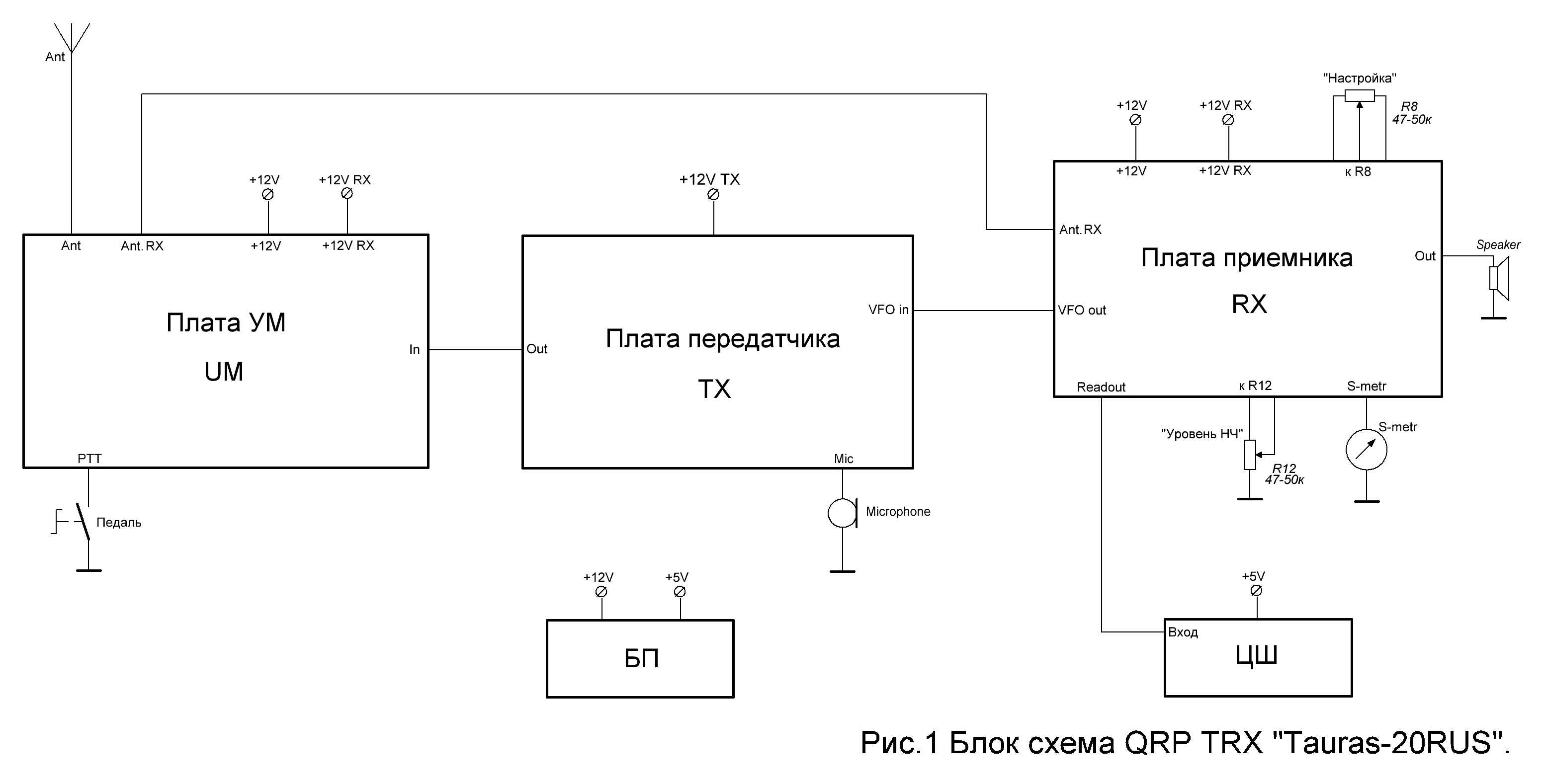 Плата «RX» приемника QRP трансивера «Taurus-20RUS».   Схема приемной части трансивера «Taurus-20RUS» – плата приемника (RX) показана на рисунке 2. Размер платы 130х50 мм. Приемник очень простой легко собирается, и начинает принимать станции с проволочной антенной длинной всего несколько метров.   На двух малошумящих полевых транзисторах VT1 (J310) и VT2 (J310) собраны два каскада УВЧ. На микросхеме DA1 (МС3362Р) выполнены - ГПД (VFO), первый смеситель, УПЧ, опорный гетеродин (BFO) и демодулятор SSB, а на транзисторе VT3 (КТ315) и 2-x диодах VD2 и VD3 (КД522) – схема АРУ. Стабильности генератора ГПД (VFO) достаточно для прослушивания станций. Через короткое время после включения и прогрева, частота приема изменяется на 100-200 Гц за 30 минут. Усилитель низкой частоты работает на популярной микросхеме DA2 (LM386), на выход подключается динамик 0,25W 8 Ом.   Кварцевый фильтр основной селекции собран по лестничной схеме на четырех кварцевых резонаторах Z2-Z5 на 10 МГц. Такой же резонатор Z1 используется и в кварцевом опорном генераторе (BFO), но его частота смещается вниз на 3-4 кГц (до 9,997 – 9,996 МГц) с помощью индуктивности Dr4 и подстроечного конденсатора С40.    Частота ГПД (VFO) перестраивается в пределах 4,100...4,350 МГц  десяти-оборотным переменным резистором R8 на 47-50 кОм путем изменения смещения на варикапах VD4 и VD5.    Полоса пропускания входного полосового фильтра на L2,L1 и L3,L4 и контура нагрузки УВЧ на Т1 должна быть не менее 14,100...14,350 МГц.    Контура L2 и L3 полосовых фильтров выполнены на каркасах  диаметром 5- и содержат по 16 витков провода ПЭЛШО (ПЭВ) – 0,2-0,3. Намотка катушек виток к витку. Индуктивность L2 и L3 – 2,3 мкГн. Катушки связи L1 и L4 содержат по 2,5 витка провода ПЭЛШО (ПЭВ) – 0,16 и наматываются поверх контурных катушек примерно посередине.    Для изготовления трансформатора Т1 применяется половинка (чашечка) от сердечника СБ-9, которая используются как кольцо без всяких переделок. Первичная обмотка трансформатора Т1 (3,4) содержит 16 витков провода ПЭЛШО (ПЭВ) – 0,2-0,3. Индуктивность  – 2,3 мкГн. Катушка связи (1,2) содержит 2 витка ПЭЛШО (ПЭВ) – 0,2-0,3, поверх первичной обмотки.    Катушка ГПД (LVFO) L5 выполнена на сердечнике СБ-12А и содержит 20 витков провода ПЭЛШО (ПЭВ) – 0,2-0,3. Индуктивность  – 8,1 мкГн. Чашки сердечника СБ-12А между собой следует склеить клеем на спиртовой основе (БФ-2, БФ-6). Не рекомендуем использовать клей на ацетоновой основе – он может растворить чашки сердечника.   При настройке необходимо "вогнать" ГПД (LVFO) в диапазон при помощи частотомера, генератора или на слух по работающим станциям. Крутить отвёрткой придётся подстроечные резисторы R7,R9, конденсатор C21 и сердечник катушки L5.   Плату приемника (RX)  можно использовать как отдельный SSB приемник на 20-метровый любительский диапазон.Схема подключения показана на рисунке 3.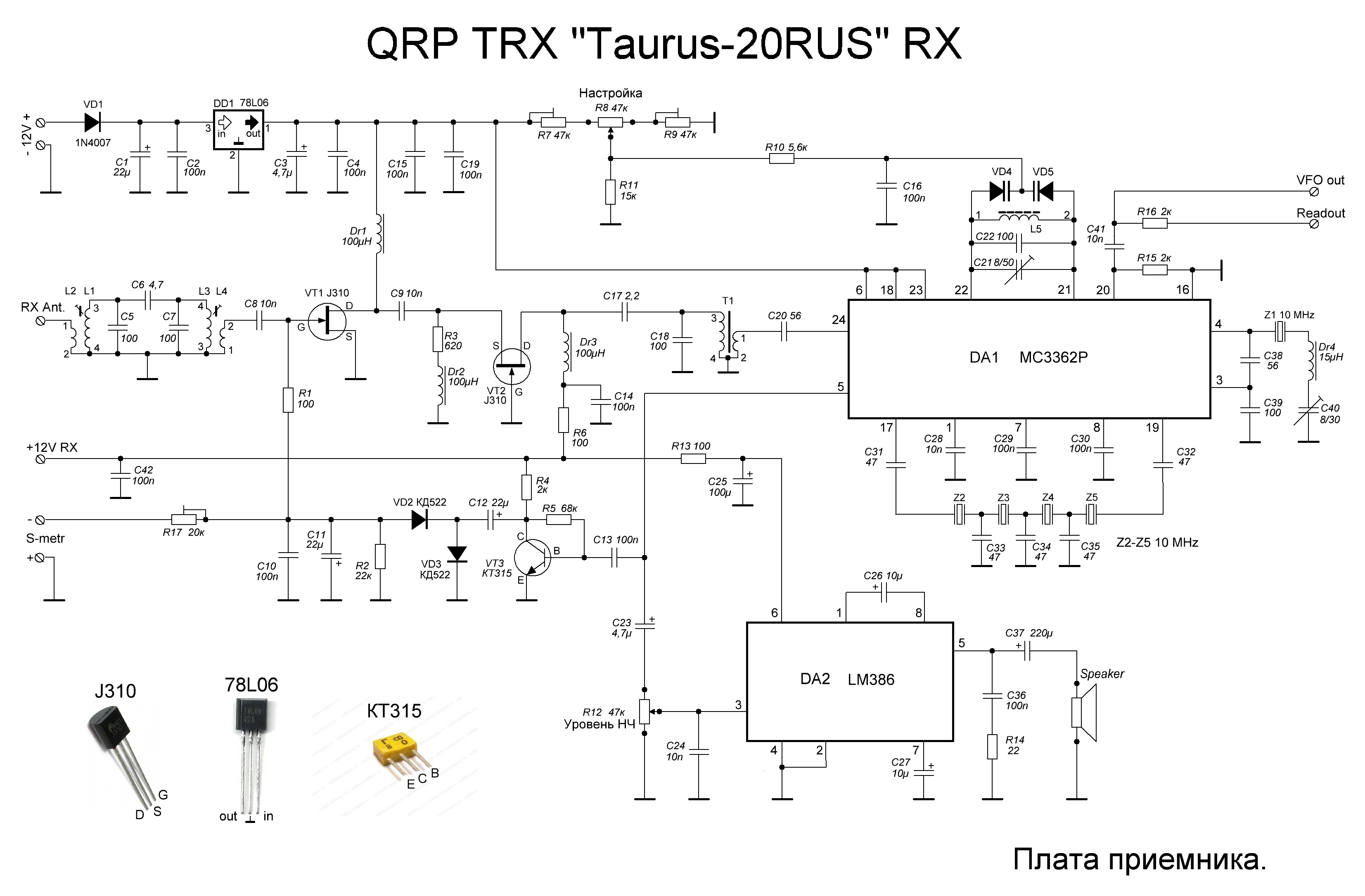 Монтаж: 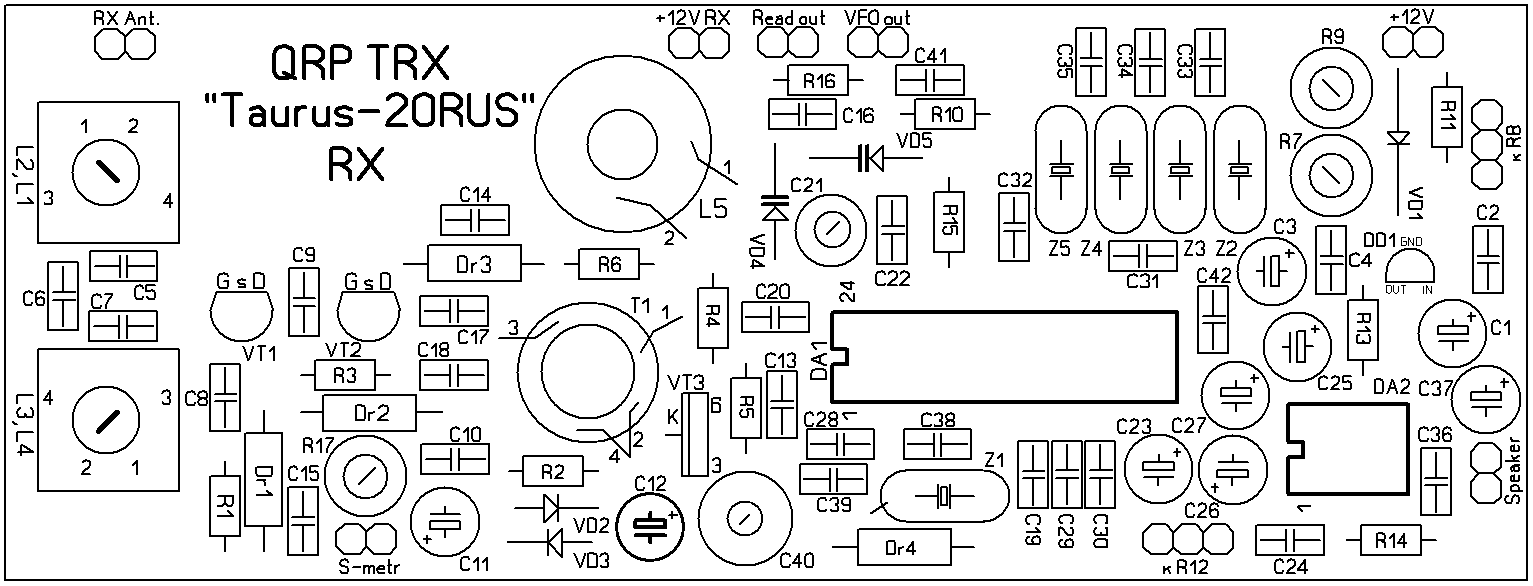 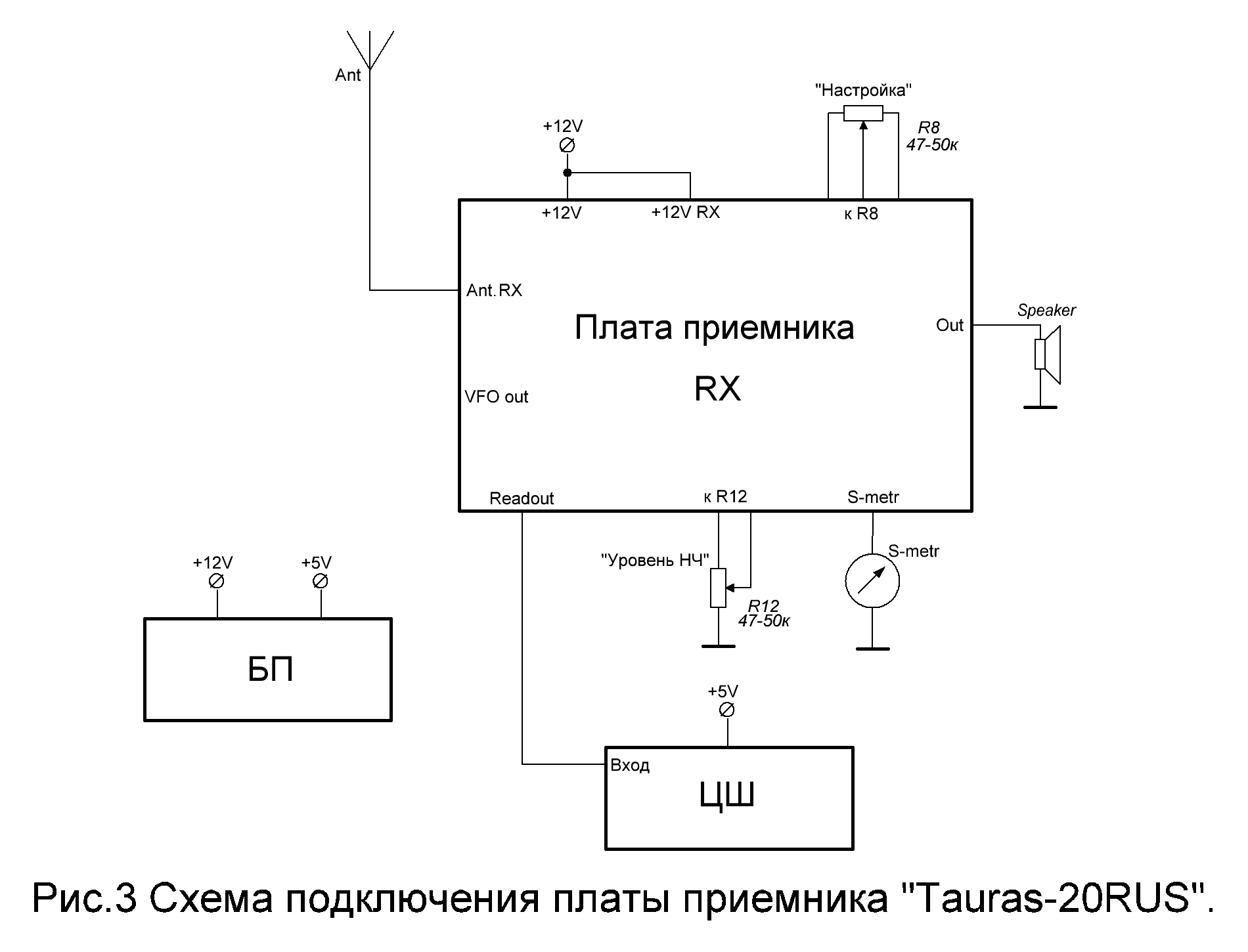                 Радиолавка КВ и УКВ.      Набор изготовления платы приемника TRX «Tauras-20RUS»Сайт: http://rv3yf.ru/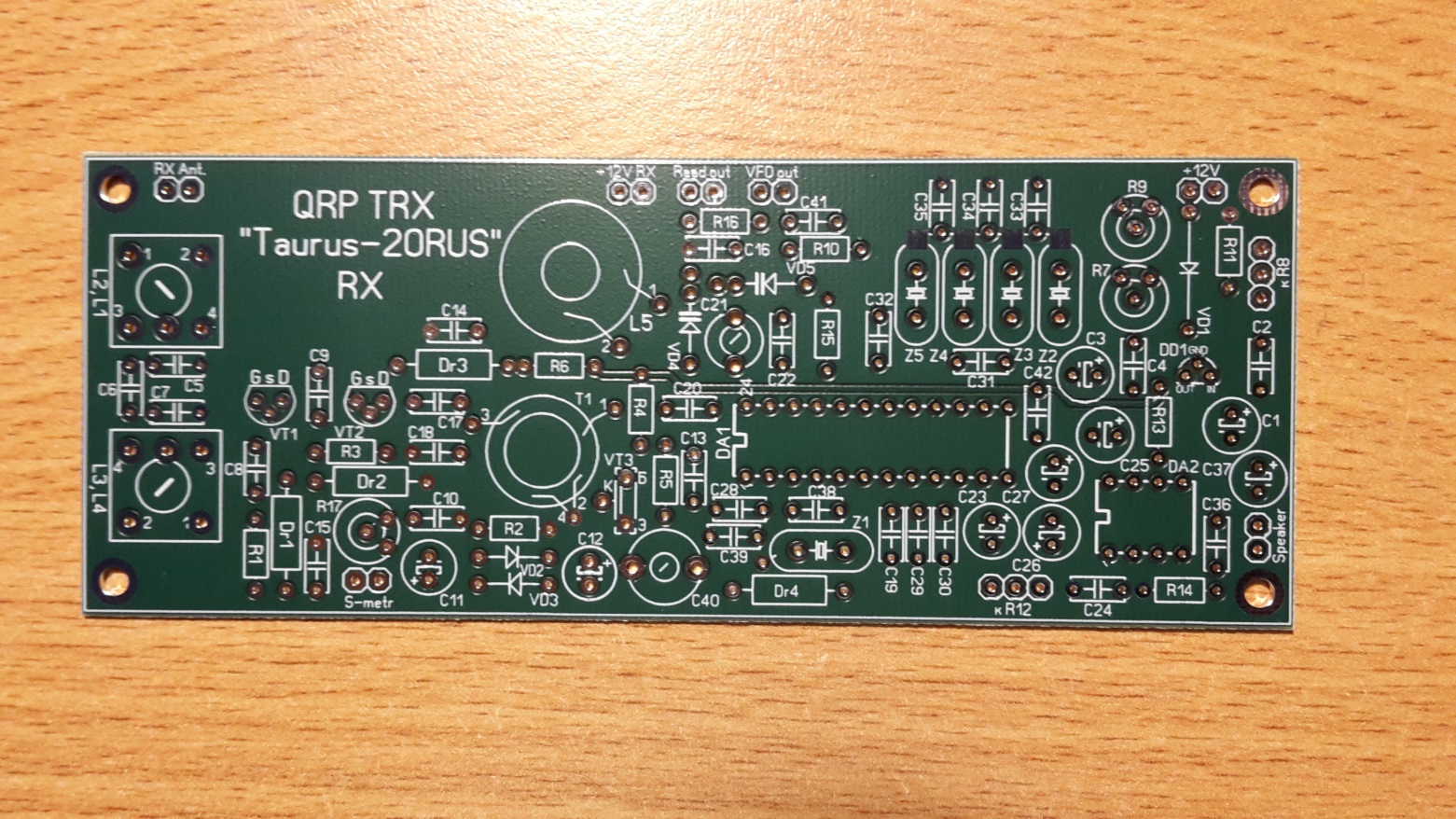 Печатная плата «RX»1 шт.Конденсатор 10 нФ (103)5 шт.Микросхема MC3362P1 шт.Конденсатор 100 нФ (104)12 шт.Микросхема LM3861 шт.Конденсатор электролит. 4,7 мкФ2 шт.Микросхема 78L061 шт.Конденсатор электролит. 10 мкФ2 шт.Транзистор 2SJ3102 шт.Конденсатор электролит. 22 мкФ3 шт.Транзистор КТ3151 шт.Конденсатор электрол. 100 мкФ1 шт.Диод 1N40071 шт.Конденсатор электрол. 220 мкФ1 шт.Диод КД5222 шт.Резистор переменный 47-50 к1 шт.Варикап КВ1042 шт.Резистор перем. многообор. 50 к1 шт.Кварц 10 МГц5 шт.Резистор подстроечный 33-47к2 шт.Индуктивность 15 мкГн1 шт.Резистор   22 Ом1 шт.Индуктивность 100 мкГн3 шт.Резистор 100 Ом3 шт.Каркас контура 2 шт.Резистор 620 Ом1 шт.Чашка от сердечника СБ-91 шт.Резистор 2 кОм3 шт.Сердечник СБ-12А (в сборе)1 шт.Резистор 5,6 кОм1 шт.Конденсатор подстр. 8/30 пФ1 шт.Резистор 15 кОм1 шт.Конденсатор подстр. 8/50 пФ1 шт.Резистор 22 кОм1 шт.Конденсатор 2,2 пФ (2R2)1 шт.Резистор 68 кОм1 шт.Конденсатор 4,7 пФ (4R7)1 шт.Стойка монтажная 20 шт.Конденсатор 47 пФ (470)5 шт.Провод ПЭВ (ПЭЛШО) 0,2-0,34 м.Конденсатор 56 пФ (560)2 шт.Провод ПЭВ (ПЭЛШО) 0,161 м.Конденсатор 100 пФ (101)5 шт.